Профилактика желтой лихорадки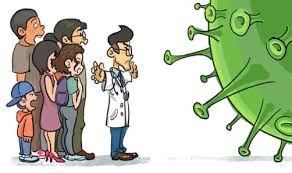 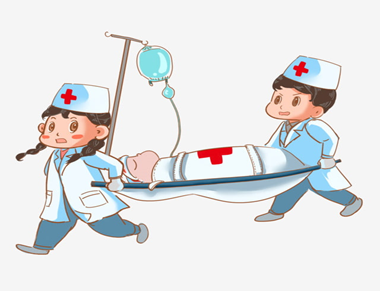 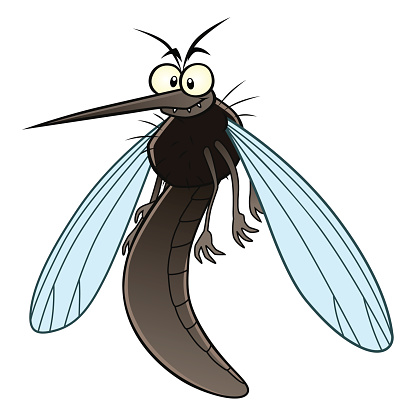 Желтая лихорадка — острое вирусное геморрагическое заболевание, передаваемое инфицированными комарами. «Желтой» она называется из-за того, что у некоторых пациентов развивается желтуха.Симптомы: высокая температура, головная боль, желтуха, миалгия, тошнота, рвота и усталостьПередача инфекции:Основными переносчиками являются комары.Существует три типа циклов передачи инфекции:лесная желтая лихорадка: во влажных тропических лесах (инфицированные комары кусают людей, работающих или находящихся в лесах);промежуточная желтая лихорадка: полудомашние комары (те, что размножаются как в дикой природе, так и вблизи жилищ) Самый распространенный тип вспышки болезни в Африке;городская желтая лихорадка: инфицированные люди заносят вирус в густонаселенные районы с высокой плотностью популяции комаров и низким или нулевым иммунитетом к этой болезни.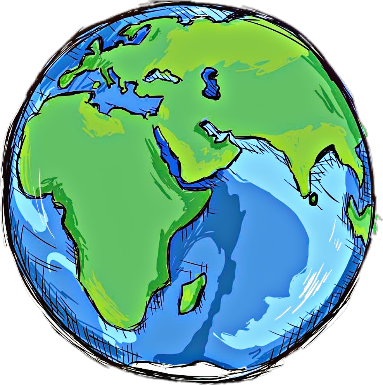 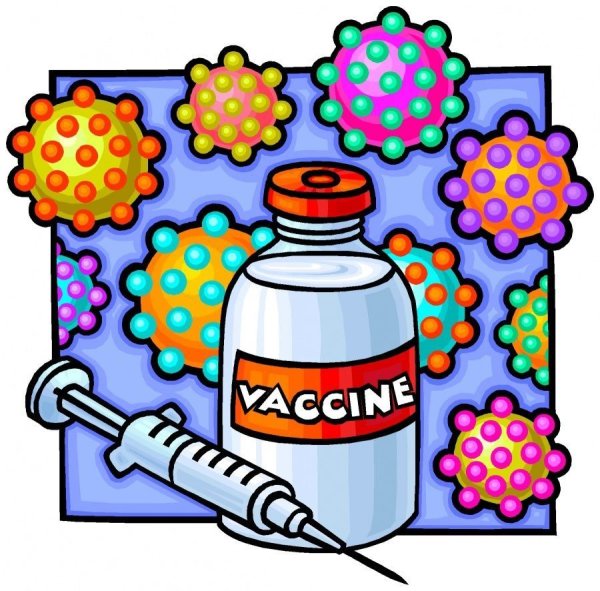 Передача инфекции:Основными переносчиками являются комары.Существует три типа циклов передачи инфекции:лесная желтая лихорадка: во влажных тропических лесах (инфицированные комары кусают людей, работающих или находящихся в лесах);промежуточная желтая лихорадка: полудомашние комары (те, что размножаются как в дикой природе, так и вблизи жилищ) Самый распространенный тип вспышки болезни в Африке;городская желтая лихорадка: инфицированные люди заносят вирус в густонаселенные районы с высокой плотностью популяции комаров и низким или нулевым иммунитетом к этой болезни.Группы риска:Сорок семь стран — в Африке (34) и Центральной и Южной Америки (13) — либо эндемичны, либо имеют в своем составе регионы, эндемичные по желтой лихорадке.Профилактика:вакцинация — основной способ профилактики желтой лихорадки(учреждение здравоохранения «19-я центральная районная поликлиниака Первомайского района г.Минска»);борьба с комарами – переносчиками заболевания.Передача инфекции:Основными переносчиками являются комары.Существует три типа циклов передачи инфекции:лесная желтая лихорадка: во влажных тропических лесах (инфицированные комары кусают людей, работающих или находящихся в лесах);промежуточная желтая лихорадка: полудомашние комары (те, что размножаются как в дикой природе, так и вблизи жилищ) Самый распространенный тип вспышки болезни в Африке;городская желтая лихорадка: инфицированные люди заносят вирус в густонаселенные районы с высокой плотностью популяции комаров и низким или нулевым иммунитетом к этой болезни.